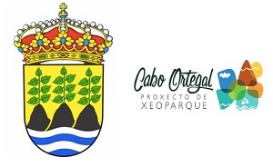 "ABERTO PRAZO"___AGASALLOS DE NADAL 2022“FAMILIAS CON NENOS/AS MENORES DE 15 ANOS A 01/01/2023 OU FAMILIAS CON NENOS/AS CON DISCAPACIDADE MENORES DE 19 ANOS A 01/01/2023.SOLICITUDES ATA O 29/NOVEMBRO/2022INFORMACIÓN: SERVIZOS SOCIAIS MUNICIPAISTLF.- 981 40 00 00ENTREGAR SOLICITUDES: OFICINA DO REXISTRO XERAL DO CONCELLOTABLA DE INGRESOS MÁXIMOS FAMILIARES 2022TOMANDO REFERENCIA SMIMÁXIMO /MES1,5 * 1.000 €1.500,00 €/MES1.500,00 €/MESTOMANDO REFERENCIA SMI14 PAGAS1,5 *14.000 €/ano21.000,00 €/ANO21.000,00 €/ANOTIPO DE FAMILIANº PERSOASCOEFICIENTE PONDERADORRENTA MAX. MENSUAL PONDERADARENTA MAX. ANUAL PONDERADATIPO DE FAMILIANº PERSOASCOEFICIENTE PONDERADORRENTA MAX. MENSUAL PONDERADARENTA MAX. ANUAL PONDERADAMONOPARENTAL - 1  OU 2 FILLOS/ PARELLA 1 FILLO3 ou MENOS11.500,0021.000,00MONOPARENTAL  3 FILLOS/ PARELLA 2 FILLOS40,951.578,9522.105,26PARELLA 3 FILLOS50,901.666,6723.333,33PARELLA 4 FILLOS60,851.764,7124.705,88PARELLA 5 FILLOS70,801.875,0026.250,00PARELLA  + de 5 FILLOS80,752.000,0028.000,00